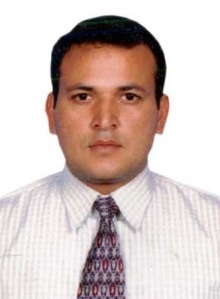 Yasir Dubai, U.A.E.	E-mail– Yasir.334121@2freemail.com Objective: I am very much optimistic to work with an organization, which is a contributory to enhance my career and my personality with significant exposure, eager to meet challenges and quickly assimilate product knowledge. Work Experience AcademicsOrganizationAbu Dhabi Commercial Bank, Dubai (U.A.E)DesignationSenior Relationship Officer DurationApril 2015-Till DateApril 2015-Till DateApril 2015-Till DateTasks/ ResponsibilitiesAbu Dhabi Commercial Bankis well known bank in UAE for its efficient services.Handling business finance, liability accounts,assets backed finance.Regularly visiting businessmen to demonstrate products and identify their needs.Acting as a contact between Bank and its existing and potential markets.Contacting clients by phone and meeting them personally to negotiate terms of agreement and conclude sales.Maintaining relationships with existing customers through regular review visits.Abu Dhabi Commercial Bankis well known bank in UAE for its efficient services.Handling business finance, liability accounts,assets backed finance.Regularly visiting businessmen to demonstrate products and identify their needs.Acting as a contact between Bank and its existing and potential markets.Contacting clients by phone and meeting them personally to negotiate terms of agreement and conclude sales.Maintaining relationships with existing customers through regular review visits.Abu Dhabi Commercial Bankis well known bank in UAE for its efficient services.Handling business finance, liability accounts,assets backed finance.Regularly visiting businessmen to demonstrate products and identify their needs.Acting as a contact between Bank and its existing and potential markets.Contacting clients by phone and meeting them personally to negotiate terms of agreement and conclude sales.Maintaining relationships with existing customers through regular review visits.Key Learning’sI learnt to work under pressure, understand the group dynamics involved and got quite familiar with the environment of the organization and seeking innovative solutions for them.I learnt excellent customer handling skills and gained confidence.Acquaint myself with and uphold the sales policies and procedure of the Bank.I learnt to work under pressure, understand the group dynamics involved and got quite familiar with the environment of the organization and seeking innovative solutions for them.I learnt excellent customer handling skills and gained confidence.Acquaint myself with and uphold the sales policies and procedure of the Bank.I learnt to work under pressure, understand the group dynamics involved and got quite familiar with the environment of the organization and seeking innovative solutions for them.I learnt excellent customer handling skills and gained confidence.Acquaint myself with and uphold the sales policies and procedure of the Bank.OrganizationUnion National Bank, Dubai (U.A.E)DesignationSenior Sales Officer DurationApril 2014-Till March 2015April 2014-Till March 2015April 2014-Till March 2015Tasks/ ResponsibilitiesUnion National Bank is well known bank in UAE for its efficient services.Worked in (SME) Business Loan.Visiting Businessmen to demonstrate products and identify their needs.Acting as a contact between Bank and its existing and potential markets. Contacting clients by phone and meeting them personally to negotiate terms of agreement and conclude sales.Maintaining relationships with existing customers through regular review visits.Union National Bank is well known bank in UAE for its efficient services.Worked in (SME) Business Loan.Visiting Businessmen to demonstrate products and identify their needs.Acting as a contact between Bank and its existing and potential markets. Contacting clients by phone and meeting them personally to negotiate terms of agreement and conclude sales.Maintaining relationships with existing customers through regular review visits.Union National Bank is well known bank in UAE for its efficient services.Worked in (SME) Business Loan.Visiting Businessmen to demonstrate products and identify their needs.Acting as a contact between Bank and its existing and potential markets. Contacting clients by phone and meeting them personally to negotiate terms of agreement and conclude sales.Maintaining relationships with existing customers through regular review visits.OrganizationAbu Dhabi Islamic  Bank, Dubai(U.A.E)DesignationRelationship Officer DurationMarch 2013-March 2014March 2013-March 2014March 2013-March 2014Tasks/ ResponsibilitiesAbu Dhabi Islamic Bankis well known bank in UAE for its efficient services.Worked in (SME) Business Loan.Visiting Businessmen to demonstrate products and identify their needs.Acting as a contact between Bank and its existing and potential markets. Contacting clients by phone and meeting them personally to negotiate terms of agreement and conclude sales.Maintaining relationships with existing customers through regular review visits.Abu Dhabi Islamic Bankis well known bank in UAE for its efficient services.Worked in (SME) Business Loan.Visiting Businessmen to demonstrate products and identify their needs.Acting as a contact between Bank and its existing and potential markets. Contacting clients by phone and meeting them personally to negotiate terms of agreement and conclude sales.Maintaining relationships with existing customers through regular review visits.Abu Dhabi Islamic Bankis well known bank in UAE for its efficient services.Worked in (SME) Business Loan.Visiting Businessmen to demonstrate products and identify their needs.Acting as a contact between Bank and its existing and potential markets. Contacting clients by phone and meeting them personally to negotiate terms of agreement and conclude sales.Maintaining relationships with existing customers through regular review visits.OrganizationFirst Gulf Bank, Dubai (U.A.E)DesignationRelationship Officer DurationMay 2012-Feb 2013.May 2012-Feb 2013.May 2012-Feb 2013.Tasks/ ResponsibilitiesFirst Gulf Bank is well known bank in UAE for its efficient services.Have experience in selling banc assurance products such as Salama, Friends provident Met Life Alico,Zurich insurance and other insurance products. Responsible for achieving revenue targets on a monthly basis and focus on YTD of the bank to reach its revenue. Interact with product teams and other functions to guarantee end to end implementation of products according to customers’requirementsFirst Gulf Bank is well known bank in UAE for its efficient services.Have experience in selling banc assurance products such as Salama, Friends provident Met Life Alico,Zurich insurance and other insurance products. Responsible for achieving revenue targets on a monthly basis and focus on YTD of the bank to reach its revenue. Interact with product teams and other functions to guarantee end to end implementation of products according to customers’requirementsFirst Gulf Bank is well known bank in UAE for its efficient services.Have experience in selling banc assurance products such as Salama, Friends provident Met Life Alico,Zurich insurance and other insurance products. Responsible for achieving revenue targets on a monthly basis and focus on YTD of the bank to reach its revenue. Interact with product teams and other functions to guarantee end to end implementation of products according to customers’requirementsOrganization Barclays Bank, Dubai (U.A.E)DesignationPersonal Financial Advisor DurationJune2008-August 2010June2008-August 2010June2008-August 2010Tasks/ ResponsibilitiesWorked in (SME) Business Loan.Visiting Businessmen to demonstrate products and identify their needs.Acting as a contact between Bank and its existing and potential markets. Contacting clients by phone and meeting them personally to negotiate terms of agreement and conclude sales.Maintaining relationships with existing customers through regular review visits..Worked in (SME) Business Loan.Visiting Businessmen to demonstrate products and identify their needs.Acting as a contact between Bank and its existing and potential markets. Contacting clients by phone and meeting them personally to negotiate terms of agreement and conclude sales.Maintaining relationships with existing customers through regular review visits..Worked in (SME) Business Loan.Visiting Businessmen to demonstrate products and identify their needs.Acting as a contact between Bank and its existing and potential markets. Contacting clients by phone and meeting them personally to negotiate terms of agreement and conclude sales.Maintaining relationships with existing customers through regular review visits..OrganizationForbes Yellow PagesDesignationBusiness  Executive DurationJuly 2006-April 2008July 2006-April 2008July 2006-April 2008Tasks/ ResponsibilitiesWorked as Business Executive in Sales Department.Space selling.Maintaining relationships with existing customers through regular review visits of target market.Worked as Business Executive in Sales Department.Space selling.Maintaining relationships with existing customers through regular review visits of target market.Worked as Business Executive in Sales Department.Space selling.Maintaining relationships with existing customers through regular review visits of target market.YearDegree / ProgramDegree / ProgramInstituteInstitute2006M.B.AM.B.AMIMT, INDIAMIMT, INDIAPersonal DetailsPersonal Details21st August, 1981, Married,  INDIAN.Languages known: English, Hindi and Urdu.Valid UAE Driving license21st August, 1981, Married,  INDIAN.Languages known: English, Hindi and Urdu.Valid UAE Driving license